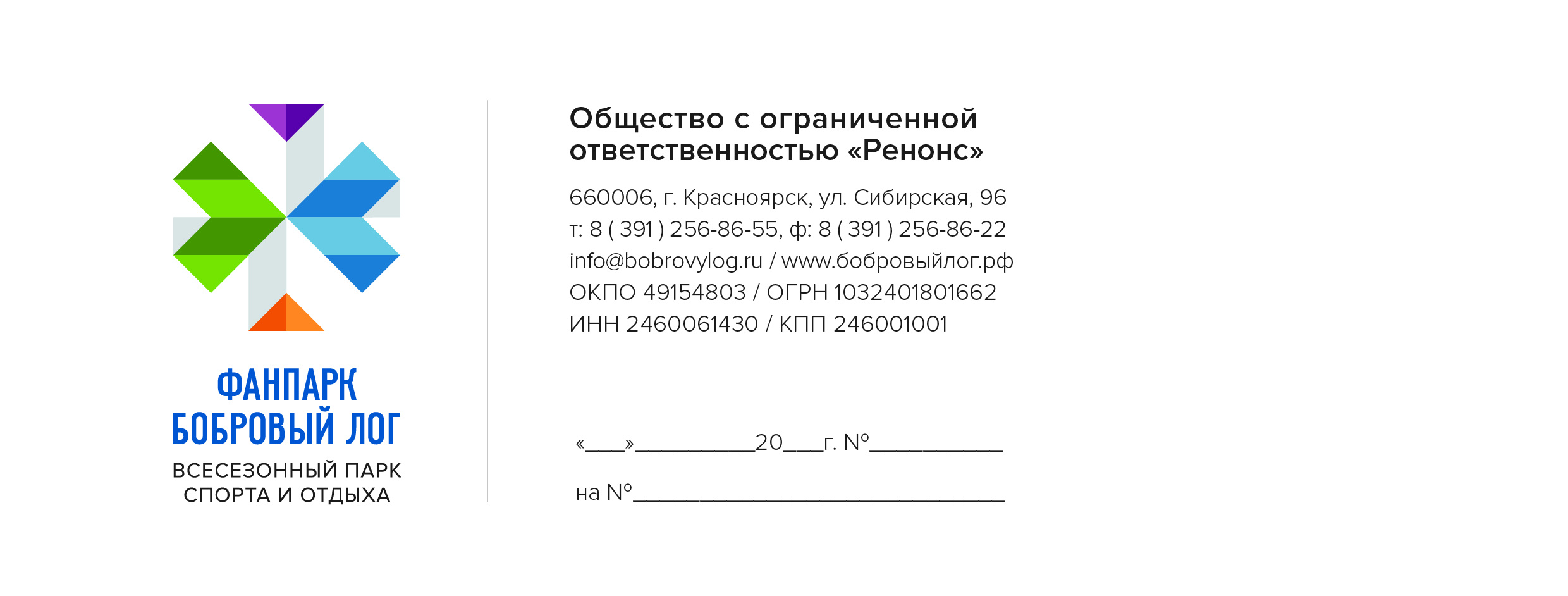 Приглашение к участию в Закупочной процедуреОбщество с ограниченной ответственностью «Ренонс» приглашает Вас принять участие в следующей закупочной процедуре: Закупочная процедура является внутренней процедурой выбора Компанией поставщиков и не должна рассматриваться в качестве торгов в смысле статей 447-449 Гражданского кодекса Российской Федерации, а также не является публичным конкурсом, который регулируется главой 57 Гражданского кодекса Российской Федерации. ООО «Ренонс» сохраняет за собой право:  - в любое время отказаться от продолжения проведения данной Закупочной процедуры, не отвечать на полученные предложения и не давать комментарии;- изменить условия ее проведения;- отказаться от заключения договора с Поставщиком, предложение которого признано лучшим по результатам проведения закупочной процедуры; - распределить объемы между Поставщиками, направившими наилучшие коммерческие предложения.При этом любые расходы, связанные с участием в закупочной процедуре участник несет самостоятельно, указанные расходы ни при каких обстоятельствах ООО «Ренонс»  не возмещаются.Просим предоставить Технико-коммерческое предложение с обоснованием стоимости каждой позиции (с учетом НДС/без учета НДС) в соответствии с Техническим заданием (Приложение № 1). Документы Коммерческого предложения должны быть подписаны лицом, имеющим право подписи от имени Претендента. Вопросы, связанные с организацией данной закупочной процедуры, заполнению документации, предоставлению разъяснений можно направлять на электронный адрес: safonov@bobrovylog.ru, Сафонову Виктору Владимировичу; ivanova_nn@bobrovylog.ru  Ивановой Наталье Николаевне.Вашу Заявку на участие в Закупочной процедуре прошу направлять, посредством электронной почты на имя Генерального директора ООО «Ренонс» – Гавриловой Елены Александровны, в адрес Степаненко Карины Дмитриевны – Главного юрисконсульта Общества - urist@bobrovylog.ru.Текст Заявки на участие в Закупочной процедуре должен содержать следующее:«Подтверждаем участие в Закупочной процедуре в соответствии с предъявленными в Приглашении от___________ №__________ требованиями, а также выражаем свое согласие на участие в процедуре в соответствии с указанными требованиями. Срок действия нашего предложения составляет не менее 15 рабочих дней начиная с даты окончания срока подачи предложений. Со следующими условиями проведения Закупочной процедуры согласны/не согласны (в случае разногласий внести свои предложения):ТКП, документы, подтверждающие правоспособность и наличие деловых отношений между Поставщиком и производителем Продукции, наличие сертификатов, лицензий, допусков и прочие затребованные в Приглашении документы должны быть приложены к Заявке на участие в Закупочной процедуре.Генеральный директор	                 		                      Е.А. Гаврилова1. Предмет закупки  Реконструкция СИС для оснежения трассы № 8 с исключением из системы неиспользуемых магистралей и снегогенераторов. Перенос (вынос) магистральной трубы СИС под проектируемым транспортным КПП на территории Фанпарка "Бобровый лог" для проведения XXIX Всемирной зимней Универсиады 2019 года в г.Красноярске2.  Срок поставки/оказания услугДо 01.10.2017 г.3. Форма, условия и сроки расчётовСпособ оплаты – безналичная форма расчетовЗаказчик производит предоплату не более чем 2 900 тыс. руб. в течение 10 (десяти) календарных дней с даты заключения Договора. Заказчик производит зачёт выплаченного аванса в размере 20% (двадцати процентов) от стоимости выполненных и принятых в отчётном месяце Работ.Заказчик формирует гарантийную сумму в размере 5% (пяти процентов) от Цены Договора путём её пропорционального удержания из стоимости работ, выполненных в каждом отчетном периодеОплата Работ производится Заказчиком ежемесячно за минусом суммы зачтенного аванса и гарантийного удержания в течение 30 (тридцати) календарных дней с момента подписания Заказчиком Актов приёмки выполненных работ по форме КС-2, Справок о стоимости выполненных работ и затрат по форме КС-3 за отчётный месяц.Окончательный расчет в виде оплаты гарантийной суммы, удерживаемой Заказчиком производится в течение 30 дней по истечении 2 (двух) месяцев с даты подписания Акта выполненных работ.Возможна выплата аванса в размере 30 % при условии обеспечения банковской гарантии на срок исполнения обязательств по договору.4. Срок подачи ТКПДо 16:00  23.06.2017 г.  местного времени.5. Дата проведения процедурыОглашение результатов тендера будет произведено путем размещения на сайте http://www.bobrovylog.ru/about/tenders. С учетом переторжки – не позднее 10.07.2017 г. включительно. ООО «Ренонс» вправе, при необходимости, изменить данный срок.6. Инструмент проведения способа Закупки (с указанием ЭТП при проведении закупки на ЭТП)Запрос предложений. Закупочная процедура является внутренней процедурой выбора Обществом поставщиков и не должна рассматриваться в качестве торгов в смысле статей 447–449 Гражданского кодекса Российской Федерации, а также не является публичным конкурсом, который регулируется главой 57 Гражданского кодекса Российской Федерации. Организатор оставляет за собой право выбрать победителем любого Участника, в том числе, и в случае если предложенная участником цена выше, чем у других участников, а так же отклонить любое Коммерческое предложение, либо все Коммерческие предложения без объяснения участникам причин такого решения.7. Требование по представлению документов, подтверждающих правоспособность, благонадежность, финансовое состояние ПоставщикаКоммерческое предложение предоставляется в валюте производителя товара/услуги.К коммерческому предложению должны прилагаться:  - копия свидетельства о внесении записи об Участнике в Единый государственный реестр юридических лиц; - учредительные документы; - справку от налоговой инспекции об отсутствии задолженности по уплате налогов сборов, пеней, штрафов, выданную не ранее, чем за три месяца до даты подачи Заявки на участие в закупочной процедуре по форме, утвержденной соответствующим Приказом ФНС России;- подтверждение отсутствия неисполненных судебных решений в отношении участника;- бухгалтерский баланс за последний отчетный квартал и год с отметкой ИФНС; - инф. справка о действующей применяемой в организации системе налогообложения, заверенная руководителем;- иная информация, необходимая с точки зрения Участника.8.Требования к сертификации Продукции, лицензиям, допускам к определенному виду работНаличие аккредитации компании «ТехноАльпин», либо подтверждение готовности привлечения организации – Субподрядчика имеющей аккредитацию «ТехноАльпин»Подтверждение включения в единый реестр членов саморегулируемых организаций в сфере строительства, архитектуры и градостроительства (ведется Ассоциацией «Национальное объединение строителей» (НОСТРОЙ).Размер взноса в компенсационный фонд возмещения вреда должен соответствовать праву выполнять работы на сумму договора, являющегося предметом настоящей закупочной процедуры.9. Экологические требования, требования к валидации Продукции, процессов и оборудования, к квалификации персонала, к системе менеджмента качества Поставщика Наличие в штате квалифицированных сварщиков с подтверждением удостоверениями НАКС.Наличие в штате ИТР с правом монтажа труб высокого давления с подтверждением соответствующими документами.10. Перечень и значения отдельных характеристик, которыми должна обладать продукцияСогласно ТЗ (приложение к настоящему Приглашению). Проект шифр 20/15-РД предоставляется только после подписания соглашения о конфиденциальности.                                                 11. Условия ответственности за нарушение обязательств, применимое право и подсудность В случае нарушения сроков выполнения работ по вине Подрядчика, последний выплачивает Заказчику пени в размере 0,1 % от стоимости работ по Договору за каждый день просрочки. Рассмотрение споров в арбитражном суде Красноярского края. Предъявление претензий обязательно до обращения в суд.12. Иные специальные требования ЗаказчикаИнф. справка/копии документов:- наличие опыта выполнения монтажных работ систем искусственного снегообразования не менее 3-х лет (копии договоров, контрактов);- наличие контрактов по выполнению аналогичных работ со стоимостью услуг более 10 млн.руб.(копии контрактов, договоров, иные документы);13. Срок действия КП/ТКПНе менее 90 календарных дней с даты направления1. Предмет закупки Согласны/ не согласны 2. Срок поставки/оказания услугСогласны/ не согласны3. Форма, условия и сроки расчётовСогласны (выбрать один из вариантов) / не согласны4. Срок подачи ТКПСогласны/ не согласны5. Дата проведения процедурыСогласны/ не согласны6. Инструмент проведения способа Закупки Согласны/ не согласны7. Требование по представлению документов, подтверждающих правоспособность, благонадежность, финансовое состояние Поставщика Согласны/ не согласны8.Требования к сертификации Продукции, лицензиям, допускам к определенному виду работСогласны/ не согласны9.Экологические требования, требования к валидации Продукции, процессов и оборудования, к квалификации персонала, к системе менеджмента качества Поставщика (если применимо).Согласны/ не согласны10. Перечень и значения отдельных характеристик, которыми должна обладать продукцияСогласны/ не согласны11. Условия ответственности за нарушение обязательств, применимое право и подсудность Согласны/ не согласны12. Иные специальные требования ЗаказчикаСогласны/ не согласны13. Срок действия КП/ТКПСогласны/ не согласны